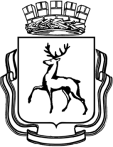 АДМИНИСТРАЦИЯ ГОРОДА НИЖНЕГО НОВГОРОДАМуниципальное бюджетное общеобразовательное учреждение«Школа  № 160»План мероприятий по профилактике детского дорожно-транспортного травматизма и пропаганде ПДДна 2023-2024 учебный год.  Заместитель директора                                                               Зубова О.А.АДМИНИСТРАЦИЯ ГОРОДА НИЖНЕГО НОВГОРОДАМуниципальное бюджетное общеобразовательное учреждение«Школа  № 160»План  работы по профилактике ДДТТс родителями учащихся 	Цель: вовлечение родителей в учебно-воспитательный процесс и в работу по профилактике ДТП и пропаганде ПДД среди учащихся.Заместитель директора                                                               Зубова О.А.АДМИНИСТРАЦИЯ ГОРОДА НИЖНЕГО НОВГОРОДАМуниципальное бюджетное общеобразовательное учреждение«Школа  № 160»План  работы по профилактике ДДТТ и пропаганде ПДДс педагогами школы	Цель: совершенствование знаний педагогов в области обучения детей  ПДД, обмен передовым опытом.Заместитель директора                                                               Зубова О.А.УТВЕРЖДАЮ:Директор МБОУ «Школа №160» ___________ М.Е. ЛебедевМероприятиеКлассОтветственный1234Проведение целенаправленных мероприятий по профилактике ДДТТ с учащимисяПроведение целенаправленных мероприятий по профилактике ДДТТ с учащимисяПроведение целенаправленных мероприятий по профилактике ДДТТ с учащимисяПроведение целенаправленных мероприятий по профилактике ДДТТ с учащимисяВ течении года1. Проведение инструктажей с учащимися по правилам поведения в транспорте , на проезжей части, во дворах;2. Планирование и проведение мероприятий для месячника безопасности, недели ОБЖ, ДЗД; игровых программ по БДД для начальной школы. 3. Сотрудничество с инспекторами ГИБДД, совместное проведение массовых мероприятий по БДД.5. Участие в школьных и районных конкурсах по безопасности дорожного движения.6. Проведение уроков по БДД в рамках предметов «Знакомство с окружающим миром» и ОБЖ1-10 1-101-101-105-10Преподаватель –организатор ОБЖКлассные руководители               Классные руководители               Классные руководители               Учителя ОБЖ             СентябрьУчастие во Всероссийской акции «Внимание, дети!» Написание писем Проведение второго этапа информационно – профилактического мероприятия «Внимание дети!»Месячник безопасности:Классные часы по безопасности, инструктажи по БДД.Игра по станциям «Правила безопасности без запинки знайте!».Викторина по ПДД«Безопасное колесо»Оформление тематических стендов по ПДД на 1-м этаже  Уголков безопасности в классах.Встречи с инспектором ГИБДД    Изготовление буклетов по БДД для учащихся начальной школыСоставление схем безопасных маршрутов движения детей в школу и обратно, принятие мер к ограждению опасных для движения детей мест1-41-111-10Директор школыУчителя ОБЖДиректор школыУчителя ОБЖПреподаватель –организатор ОБЖКлассные руководители           ОктябрьПроведение пятиминуток и подвижных игр по ПДД в начальной школеНеделя безопасности Инструктаж по БДД перед осенними  каникулами 1-4 Классные руководители           НоябрьБеседы по ПДД в начальной школыДень Памяти жертв ДТП; Организация конкурсов на лучший рисунок, рассказ, стихотворение по БДД, писем водителюБеседы о   напоминании о зимних дорожных ловушках ; Вручение фликеров (светоотражающие элементы) (1-4 кл.); 1-101-10Классные руководители ДекабрьКлассные часы «У ПДД каникул не бывает» (БДД во время зимних каникул)Встреча с инспекторами ГИБДДИнструктаж по технике безопасности при переходе улиц в зимнее время года 1-101-5Классные руководители Преподаватель – организатор ОБЖ 234Январь1..Составление памяток по БДД для учащихся начальной школы2.  Мультимедиаигра «Автомобиль, дорога, пешеход»  5-10 Классные  руководителиФевральПроведение бесед-«минуток» по профилактике несчастных случаев с детьми на дороге (в начальных классах ежедневно на ГПД);Классные.  руководители МартПроведение игр по БДД в начальной школе.1 - 4Классные.  руководители АпрельДень защиты детейВстречи с инспекторами ГИБДД, Викторина по ПДД1-10 Классные  руководители МайУчастие в городских соревнованиях «Безопасное колесо – 2016»Классные часы о дорожной безопасности во время летних каникулБеседы в начальной школе о правилах безопасного поведения летомДень здоровья и безопасности:Муниципальные и городские соревнования юных велосипедистов «Безопасное колесо - 2018» среди учащихся 1-4;ЮИД1-101-53-5Преподаватель – организатор ОБЖКлассные.  руководители ИюньБеседы, викторины, конкурсы по БДД в летнем пришкольном лагере отдыхаПланирование работы по безопасности дорожного движения и профилактике детского дорожно-транспортного травматизма на следующий учебный год. 1-5Воспитатели лагеря.  УТВЕРЖДАЮ:Директор МБОУ «Школа №160» ___________ М.Е. Лебедев№Содержание деятельностиСрокиОтветственный1Родительские собрания в школе и в классах:Безопасность детей – забота взрослыхЖизнь без ДТПКто виноват в ДТПДорожные ловушкиПуть в школу и домойЕсли вы купили ребенку велосипедЗнает ли Ваш ребенок ПДДВ течение годаДиректор школыКлассные руководители Преподаватель – организатор ОБЖ2Лекторий для родителейВ течение года с родителями детей, склонных к правонарушениямДиректор школы,Заместитель директораКлассные руководителиСоциальный психолог3Индивидуальные консультации (для родителей, чьи дети ездят на  автобусе, травмае в школу)По мере необходимостиКлассныеруководители4Привлечение родителей к проведению мероприятий по ПДД «Безопасное колесо – 2023»В течение годаМайВ классах – классные руководители.5Привлечение родителей к изготовлению пособий и атрибутов для проведения мероприятий по ПДДПо мере необходимостиПреподаватель-организатор ОБЖУТВЕРЖДАЮ:Директор МБОУ «Школа №160» ___________ М.Е. Лебедев№Содержание деятельностиСрокиОтветственный1Семинары, совещания, «круглые столы» :Как рассказывать детям о ПДД. Учить, играя. Использование статистических данных  о ДТТ с участием школьников. Необходимая документация по ПДД. Использование ТСО и наглядных пособий при изучении ПДД.  Мониторинг знаний правил безопасного поведения на проезжей части, в транспорте (проведение диагностики мероприятий, совершенствование форм, методов обучения и воспитанияСоставление плана движения ученика из школы домой и обратносентябрьянварьапрель-майсентябрьКлассные руководители,Педагог-организатор ОБЖ2Отчет об организации работы по пропаганде БДД и профилактике детского дорожно-транспортного травматизма за 1 полугодиеянварь Совещание при директоре3Индивидуальные консультацииПо мере необходимостиПедагог-организатор ОБЖ4Методическая выставка новинок литературы для классных руководителей по профилактике правонарушений и ДТПВ течение годаБиблиотекарь5Посещение уроков ОБЖ, классных часов и внеклассных мероприятий по теме «Безопасность дорожного движения»В течение годаАдминистрация школы6Итоги работа по пропаганде БДД и профилактике детского дорожно-транспортного травматизма за год.МайПедагог-организатор ОБЖ7Контроль работы классных руководителей по проблеме БДДВ течение годаАдминистрация школы8Инструктажи по правилам дорожной безопасности перед выездными мероприятиями (экскурсии, поездки, походы);В течение годаАдминистрация школы9Инструктажи по БДД для воспитателей пришкольного лагеряМайАдминистрация школы10Подготовка детей к соревнованиям «Безопасное колесо – 2023»АпрельПедагог-организатор ОБЖ